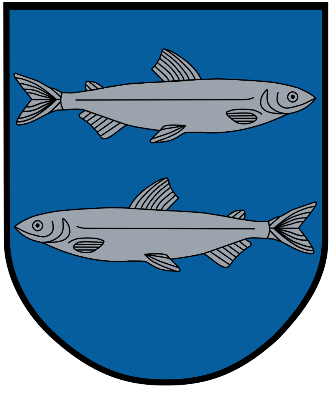 Valstybinė kalbos kontrolėŠvenčionys2020 m.  TurinysValstybinė kalbos kontrolės proceso schemaValstybinė kalbos kontrolės proceso aprašymasTikslasUžtikrinti, kad rajono savivaldybėje rengiami ir skelbiami dokumentai atitiktų valstybinės kalbos reikalavimusAprašymasRengėjų parengtų rajono savivaldybės dokumentų bei viešinimui skirtos informacijos atitikties valstybinės kalbos reikalavimams vertinimą atlieka Skyriaus specialistas (kalbos tvarkytojas)Procesą reglamentuojantys dokumentai1. Lietuvos Respublikos valstybinės kalbos įstatymas.2. Valstybinės lietuvių kalbos komisijos nutarimai.3. Lietuvių kalbos normos.AtsakomybėTeisės ir civilinės metrikacijos skyrius